Vocabulary: Movie Reviewer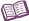 VocabularyData – pieces of information.A group of related measurements or values is called a data set.Mean – a number that represents the center of a set of numbers.The mean of a data set is found by dividing the sum of the data by the number of pieces of data.For example, the mean of the data set 2, 3, 5, 6 is  =  = 4.Median – the middle value in a set of numbers.Before finding the median, all data should be in order from least to greatest.If there are an odd number of values, the median is the middle number.For example, the median of the data set 2, 3, 5, 6, 8 is 5.If there is an even number of values, the median is the mean of the middle two values.For example, the median of the data set 3, 5, 6, 8 is  =  = 5.5.Outlier – a value that is significantly different from the other values in a data set.For example, in the data set 1, 1, 2, 3, 10, the number 10 would be considered an outlier.